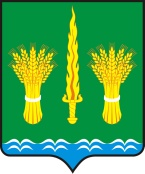 РОССИЙСКАЯ  ФЕДЕРАЦИЯОРЛОВСКАЯ ОБЛАСТЬадминистрация Малоархангельского районаПОСТАНОВЛЕНИЕ   от  22 ноября  2016  года    № 311г. Малоархангельск О внесении изменений в  постановление администрации Малоархангельского района от 01 декабря 2014 года № 336 «Об утверждении Положения о муниципальном звене территориальной подсистемы единой государственной системы предупреждения и ликвидации чрезвычайных ситуаций на территории Малоархангельского района Орловской области»В соответствии с Типовым положением о местном пожарно-спасательном гарнизоне, утвержденным приказом МЧС России от 12.10.2016 г. № 543 ПОСТАНОВЛЯЮ:1. Внести следующие изменения в постановление администрации Малоархангельского района от 01 декабря 2014 года № 336 «Об утверждении Положения о муниципальном звене территориальной подсистемы единой государственной системы предупреждения и ликвидации чрезвычайных ситуаций на территории Малоархангельского района Орловской области»:1).Пункт 24 приложения к постановлению изложить в новой редакции:«24.Руководство силами и средствами, привлечёнными к ликвидации чрезвычайных ситуаций, и организацию их взаимодействия осуществляется начальником местного пожарно-спасательного гарнизона до назначения руководителем муниципального образования установленным порядком руководителя работ по ликвидации чрезвычайной ситуации.Руководители работ по ликвидации чрезвычайных ситуаций по согласованию с органами местного самоуправления и организациями, на территориях которых  возникла чрезвычайная ситуация, устанавливают границы зоны чрезвычайной ситуации, порядок и особенности действий по ее локализации, а также принимают решения по проведению аварийно-спасательных и других неотложных работ.Решения руководителей работ по ликвидации чрезвычайных ситуаций являются обязательными для всех граждан и организаций, находящихся в зоне чрезвычайной ситуации, если иное не предусмотрено законодательством Российской Федерации».2. Контроль за исполнением настоящего постановления возложить на первого заместителя главы администрации Малоархангельского района Васютина В.М.И.о. главы Малоархангельского района                    В.М. Васютин